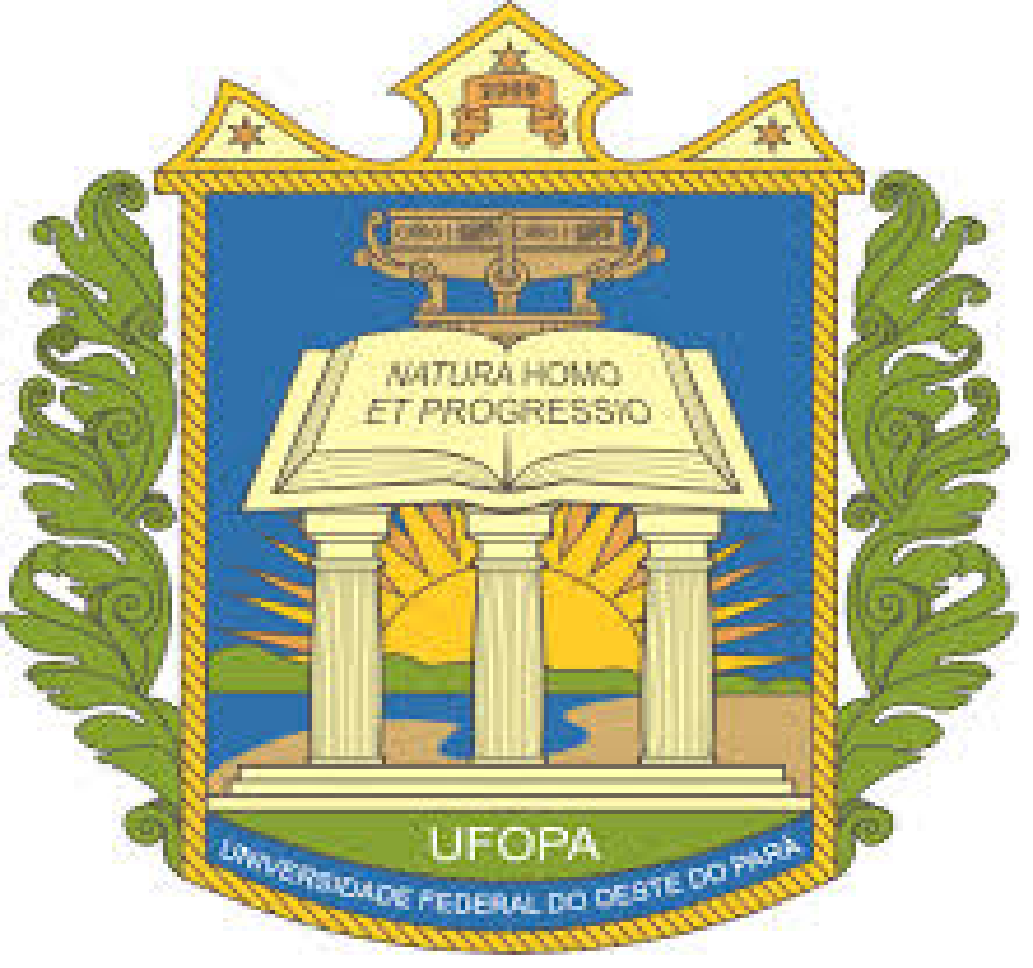 Universidade Federal do Oeste do ParáPró-reitoria de pesquisa, Pós-graduação e Inovação TecnológicaInstituto de Ciências da EducaçãoPrograma de pós-graduação em EducaçãoFICHA DE CADASTRO – Aluno especial1. DADOS PESSOAIS	Nome:_________________________________________________________________ Sexo:__________________________ Raça: __________________________FiliaçãoPai:___________________________________________________________________Mãe:__________________________________________________________________Estado civil: _________________Data de Nascimento: ___/__/_____ Nacionalidade: ___________________ Naturalidade: __________________ UF _____Escola (  ) pública (  ) privadaDeficiência (  ) sim (  ) não2. INFORMAÇÕES PARA CONTATOLogradouro:____________________________________________________Nº:______Bairro: ____________________________________ CEP: _______________________Cidade: ____________________________________ UF: ___________________Telefone: (     )___________________             Celular: (    )______________________E-mail: ________________________________________________________________3. DOCUMENTOSRG: _____________________      Órg. Expedidor: ________UF: _______ Data de expedição:____/____/____                CPF: _____________________________Título de Eleitor: __________________________ Zona: _______ Seção: ______Certificado Militar: _____________________Data de expedição: ______/____/____ 4. GRADUAÇÃOCurso:__________________________________ Ano de conclusão:_______________(   ) Licenciatura (  ) Bacharelado  Turno: ____________Instituição:______________________________Cidade:________________UF:______5. INSCRIÇÃO NA DISCIPLINADeclaro serem verdadeiras as informações acima.Santarém, ___de _____________ de ____________________________________________                                                                               AssinaturaDisciplinaPeríodo